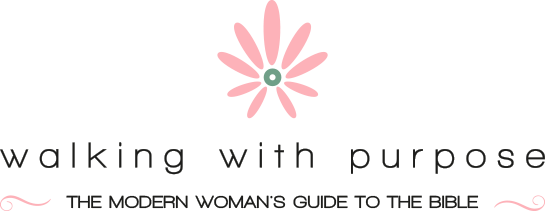 Ordering Your Priorities (OYP) Location:  St. Pius X Munro Room				 Time:  Wed 6:30-8pM Materials:  The Bible and Ordering Your Priorities Study GuideNo meeting on 11/24/22 due to ThanksgivingSession One10/05/22Connect Coffee Talk 1:  Building the Good Life Session Two10/12/22Priority 1: Your Relationship with GodSession Three10/19/22 Priority 2: Your HeartSession Four10/26/22Priority 3: Your MarriageSession Five11/02/22 Priority 4:  Your ChildrenSession Six11/09/22Priority 5:  Your HomeSession Seven11/16/22Priority 6:  The World OutsideSession Eight11/30/22Connect Coffee Talk 2:  To the Heights